InleidingTijdens deze periode ga je assisteren bij resterende behandelingen m.b.t. conserverende tandheelkunde en de verschillende stappen van prothetische  behandeling. Tevens kan je instructie geven bij bovengenoemde behandelingen.Ook de ergonomie, het fourhanded werken, de omgang met de patiënt, de hygiëne en het ordelijk en netjes werken wordt beoordeeld.In de wegwijzer en lesplanner hierin kun je per week vinden wat wij gaan behandelen.        Je maakt gebruik van het boek Conserverende tandheelkunde en Prothetiek van J. de Jonge .Hierin zijn opdrachten verwerkt.Assisteeropdrachten uit het boek Conserverende tandheelkunde en Prothetiek voor tandartsassistenten.Wegwijzer en Lesplanner P7 of 8Opdrachten voor het assisteren bij conserverende tandheelkunde en prothetische behandelingen voor tandartsassistentenOnderdelen;Conserverende tandheelkundeHeeft kennis en kan het schoonmaakprotocol Skills en kan dit uitvoerenHeeft kennis van prepareren inlay en afdrukkenHeeft kennis van plaatsen van een kroonProthetische behandelingen Heeft kennis van en kan assisteren bij het maken van alginaat afdrukken, beetbepalen, passen en plaatsen van een (immediaat)gebitsprotheseHeeft kennis en kan assisteren bij het rebasen van een (immediaat)gebitsprothese Heeft kennis van en kan een instructie geven na het plaatsen van een (immediaat)prothese Wegwijzer lesplanner  leerjaar 2:                           Studenten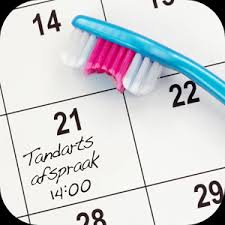 Leerperiode (9x2 uren)LesThema en inhoud blokuurMaakwerkHuiswerkLeerwerkNr.Lesboeken/thema’sZie inleiding 1.Herhaling richtlijn infectiepreventie in mondzorgpraktijken en schoonmaakprotocol Skills:Persoonlijke beschermmiddelenVoorbereiding unitAssisteren bij inlay preparatie + afdrukkenRichtlijn infectiepreventie en schoonmaakprotocol SkillsProtocol prepareren inlay2.Assisteren / uitvoeren : Definitief plaatsen kroon Herhalen: -Kroon preparatie                 - eenfase afdruk                 - tweefasen afdrukRichtlijn infectiepreventie Protocol het plaatsen van een kroon3.Assisteren bij: Het maken van alginaatafdrukken t.b.v. prothetische voorzieningenProtocol maken van alginaat afdrukken4.Assisteren bij:Herhaling les 3Het maken van individuele afdrukken met randopbouw t.b.v. prothetische voorzieningProtocol maken van alginaat- en precisie afdrukken5.Assisteren bij:Herhaling les 4Beetbepalen, passen en plaatsen van de  prothese Rebasing prothese met randopbouw.Protocol beetbepaling, passen in was en plaatsen protheseProtocol rebasing met randopbouw6.Assisteren bij:Herhaling les 5Plaatsen immediaatprothese + instructieProtocol beetbepalen, passen en plaatsen van een (immediaat)prothese 7.Assisteren bij:  Herhaling les 68PRAKTIJKTOETS